Sagen Sie es höfliger!Hilf uns bitte!………………………………………………………………………………………………………………………………………………….Geben Sie das bitte hier!………………………………………………………………………………………………………………………………………………….Kann ich etwas zu trinken bekommen?………………………………………………………………………………………………………………………………………………….Hört bitte zu!………………………………………………………………………………………………………………………………………………….Bringst du mir ein Glas Wein?………………………………………………………………………………………………………………………………………………..Was meinen Sie?BEISPIEL: Soll ich nach Frankreich oder nach Italien fahren?An deiner Stelle würde ich nach Italien fahren. Soll ich mir einen Porsche oder einen Ferrari kaufen?   An deiner Stelle würde ich einen Porsche kaufen.-      Soll ich Deutsch oder Französisch lernen?An deiner Stelle würde ich Deutsch lernen.-    Soll ich arbeiten oder ins Kino gehen?An deiner Stelle würde ich ins Kino gehen.-     Soll iche in Buch oder ein CD schencken?An deiner Stelle würde iche in CD schencken-      Soll ich nach England oder nach Sweden fahren?An deiner Stelle würde ich nach Sweden fahren.An deiner Stelle würden wir nach S….Wir würden nach S… gehen.Wir würden an deiner Stelle nach S… gehenWIr würden an eurer Stelle nach S… gehen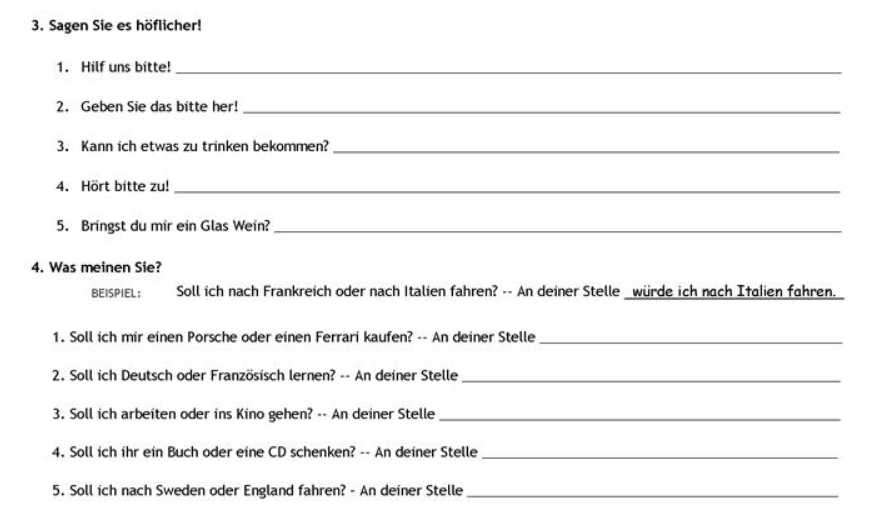 